Score Four!Οδηγίες – ΚανόνεςΠαίκτες: 3 παίκτες και πάνωΣε κάθε παίκτη μοιράζονται 4 κάρτες. Σκοπός είναι ο παίκτης να συγκεντρώσει στο χέρι του 4 κάρτες που θα αποτελούν 4 μορφές του ίδιου ποσοστού.Παράδειγμα: 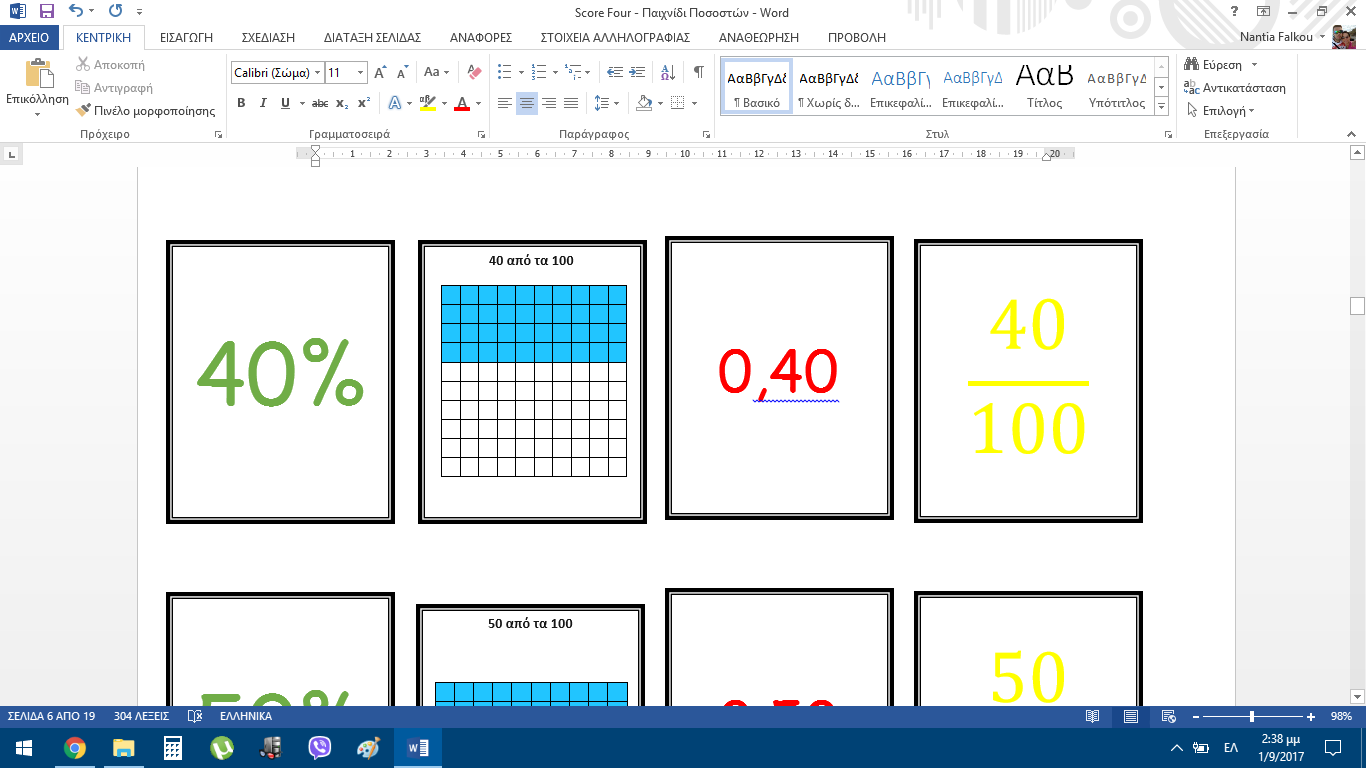 Όταν μοιράζονται οι 4 κάρτες, ο παίκτης αποφασίζει ποια δεν χρειάζεται και την κατεβάζει ανάποδα στο τραπέζι, ετοιμάζεται να την σύρει στον δεξιό του παίκτη. Όλοι οι παίκτες περνούν κάθε κάρτα που δε χρειάζονται στον δεξιό τους παίκτη, όταν δίνεται το σύνθημα από τον παίκτη που μοίρασε τα φύλλα στην αρχή του παιχνιδιού (π.χ. «1,2,3…πάμε»).Όταν ένας παίκτης μαζέψει μια τετράδα φωνάζει “Score Four!” ακουμπώντας τα φύλλα του ανοικτά στο τραπέζι και είναι νικητής. Σε περίπτωση που δύο ή περισσότεροι παίκτες κάνουν ταυτόχρονα Score Four, νικά εκείνος που τα ακούμπησε πρώτος.